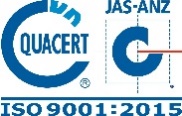 HIỆU TRƯỞNG(đã ký)PGS.TS. Phạm Xuân DươngNgày, thángThời gianĐịa điểm - Nội dungThứ Hai11/508h00Tại phòng khách: Họp giao ban Ban Giám hiệuChủ trì: Hiệu trưởngKính mời: PHT. Nguyễn Khắc Khiêm.Thứ Hai11/514h00Tại phòng Hiệu trưởng: Hiệu trưởng tiếp dân.Thứ Ba12/508h30Tại Hội trường A8: Hội nghị đại biểu cán bộ, viên chức, nhà giáo, người lao động bầu Hội đồng trường nhiệm kỳ 2020-2025.Chủ trì: PGS.TS Nguyễn Viết Thành - Chủ tịch HĐT.Thành phần: Các đại biểu được triệu tập; Đại diện Bộ GTVT và các thành viên Hội đồng trường mời ngoài trường.Thứ Ba12/514h00Tại phòng họp 2.1: HĐ Giáo sư cơ sở Trường ĐHHHVN năm 2020 (phiên thứ I).Chủ trì: Hiệu trưởng.Thành phần: Các thành viên Hội đồng Giáo sư Cơ sở Trường ĐHHHVN năm 2020Thứ Tư13/5Thứ Năm14/508h30Tại Viện Môi trường: Kiểm tra, rà soát Hệ thống danh mục minh chứng, CSDL công tác Đánh giá nội bộ KĐCL 04 CTĐT theo Tiêu chuẩn Bộ GD&ĐT.Thành phần: Ban thường trực HĐ TĐG cấp Trường, thư ký cấp Khoa/Viện và thư ký thường trực cấp Khoa/Viện 4 Chương trình ĐKCL theo tiêu chuẩn AUNThứ Năm14/509h00Tại Dự án ĐTXD Phòng TNTĐ - Bể thử Mô hình tàu (Xã Lâm Động, H. Thuỷ Nguyên): Cục QLXD và CL Công trình Giao thông kiểm tra hiện trường thi công và tiến độ thực hiện dự án.Chủ trì: Phó Cục trưởng Phạm Quốc HiếuThành phần: BGH, BQLDA Hàng hải, đ/c Sơn (Tổ trưởng Tổ công tác theo QĐ 674/QĐ-ĐHHHVN-TCHC ngày 12/5/2020) ; đại diện các nhà thầu thi công; Tư vấn giám sát, Tư vấn thẩm tra hạng mục thiết kế kỹ thuật và dự toán hạng mục Bể thử nước sâu và thử công trình biển (Ban QLDA Hàng hải chuẩn bị báo cáo).Thứ Năm14/514h30Tại Khoa Điện - ĐT: Kiểm tra, rà soát Hệ thống danh mục minh chứng, CSDL công tác Đánh giá nội bộ KĐCL 04 CTĐT theo Tiêu chuẩn Bộ GD&ĐT.Thành phần: Ban thường trực HĐ TĐG cấp Trường, thư ký cấp Khoa/Viện và thư ký thường trực cấp Khoa/Viện 4 Chương trình ĐKCL theo tiêu chuẩn AUNThứ Sáu15/508h30Tại Khoa CNTT: Kiểm tra, rà soát Hệ thống danh mục minh chứng, CSDL công tác Đánh giá nội bộ KĐCL 04 CTĐT theo Tiêu chuẩn Bộ GD&ĐT.Thành phần: Ban thường trực HĐ TĐG cấp Trường, thư ký cấp Khoa/Viện và thư ký thường trực cấp Khoa/Viện 4 Chương trình ĐKCL theo tiêu chuẩn AUNThứ Sáu15/514h30Tại Khoa QTTC: Kiểm tra, rà soát Hệ thống danh mục minh chứng, CSDL công tác Đánh giá nội bộ KĐCL 04 CTĐT theo Tiêu chuẩn Bộ GD&ĐT.Thành phần: Ban thường trực HĐ TĐG cấp Trường, thư ký cấp Khoa/Viện và thư ký thường trực cấp Khoa/Viện 4 Chương trình ĐKCL theo tiêu chuẩn AUNThứ Sáu15/515h00Tại phòng họp 3.2: Họp Hội đồng trường nhiệm kỳ 2020-2025 (Phiên thứ I).Chủ trì: Chủ tịch HĐT nhiệm kỳ 2015- 2020Thành phần: Các thành viên Hội đồng trường nhiệm kỳ 2020-2025Thứ Bảy16/5Chủ Nhật17/507h00Tại Nhà tập luyện và thi đấu đa năng: Ngày hội hiến máu "Giọt hồng yêu thương - Đẩy lùi Covid"Chủ trì: Liên đoàn Lao động TP. Hải PhòngKính mời: Đại biểu có giấy mời riêng.